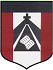 CLASE CORRESPONDIENTE AL DIA JUEVES 30 DE ABRILEDUCACIÓN FISICA                                             PROFESOR MENTA ANDRÉSamenta@institutonsvallecba.edu.ar5° y 6° GRADO BCONTENIDO A TRABAJAR: HANDBAALBUENOS DIAS FAMILIAS! ESPERO QUE ESTEN BIEN!!!ACTIVIDADES:1)- Toma lápiz y papel 2)- Abre el siguiente hipervínculo y  observa el video. https://1drv.ms/v/s!ApPn4oSZH3FElEOcVMuZ0H0FwaKz?e=leSXYM3)- Toma nota de los puntos que consideres más importantes referidos a los siguientes temas:- CANCHA- JUGADORES- REGLAS PRINCIPALES.4)- Toma una foto de lo apuntado y envíamelo a mi mail: amenta@institutonsvallecba.edu.arESPERO QUE LES RESULTE DINÁMICO EL VIDEO!! ESPERO VERLOS PRONTO!!MUCHAS GRACIAS!! PROFE. ANDRÉS.